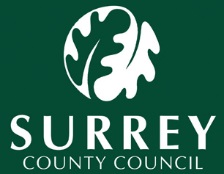 Surrey Children's Services Glossary and AcronymsAAdditional Needs and Disabilities (see also SEND)An educational need or disability that requires special education provision in order for the child or your person to be supported. ACE
Alternative Complementary Education. ACE is for pupils who can't attend mainstream school for a variety of reasons, such as school exclusion, behaviour issues, short- or long-term illness, school refusal or teenage pregnancy.ACEs
Adverse Childhood ExperiencesADAssistant DirectorADHD
Attention Deficit Hyperactivity DisorderADM
Alternative Delivery ModelAdoption
Adoption is a way of providing new families for children who cannot be brought up by their birth parents or within their birth family. The granting of an adoption order transfers all legal responsibility and rights to the adoptive parents. Adoption is a lifelong commitment to the child or children who become a full member of the adoptive family.Adoption Order
An adoption order grants complete parental responsibility (in summary, who has the legal right to make decisions about the child and their future) to the child's adoptive parents, and removes it from all others, including the child's birth parents and the local authority. An adoption order cannot be applied for until a child has lived with his or her adoptive parents, continuously, for at least ten weeks in England and Wales - though, in reality, most families have the order granted around nine to 12 months after the child moves in. These time limits are for children placed for adoption by agencies, rather than, for example, long-term foster carers who later decide to apply to adopt the child they are fostering. Adoptive Placement
The point at which a child begins to live with prospective adoptive parents; the period before the adoption is finalised.AP
Alternative Provision (for children not in mainstream school)
Advanced PractitionerAPSAudit and Practice Standards Service: Part of the Quality Assurance & Performance division.ASC
Autistic Spectrum Condition 
Adult Social CareASD
Autistic Spectrum DisorderASF
Adoption Support Fund. The Adoption Support Fund has been set up by the Government to pay for therapeutic services including therapeutic parenting training and intensive family interventions. To access the Fund, the local authority is asked do an assessment of adoption support needs. If the assessment shows that therapeutic services would be beneficial, the local authority can make an application to the Fund.Asset / AssetPlusYouth Justice Assessment ToolBack to topBBSL
British Sign LanguageBack to topCCARE ACT 2014
The Care Act requires local authorities to help develop a market that delivers a wide range of sustainable high-quality care and support services that will be available to their communities. In current practice, some authorities may wait until people reach the age of 17½ or even 19 to make an assessment, as situations during these years are often subject to change and they want to avoid performing two assessments. The assessment of young people with a life-threatening or life-limiting condition may not happen until they have reached 18 or 19 years old, if at all. Under the Care Act this will not be routinely acceptable. However, unless a young person or carer is identified early enough and assessed, the authority may be falling short in their duty in relation to 'significant benefit'.CAMHS
Child and Adolescent Mental Health Services.Carer
A person who provides unpaid support to a partner, family member, friend or neighbour who is ill, struggling or has a disability. This does not include paid carers (care workers), who are included in the definition of staff.Care Leavers - Staying Put
From the age of eighteen young people are no longer legally 'in care' or 'looked after' and therefore fostering arrangements and legislation relating to children placed with foster carers no longer applies. In circumstances where a young person remains with their former foster carer/s after their eighteenth birthday, the arrangement becomes a "Staying Put" arrangement. The term 'arrangement' should be used rather than placement; the term 'placement' denotes a situation where the local authority arranged and placed the child with a foster carer. Once the child reaches the age of eighteen and legal adulthood, the local authority is no longer making a placement, but facilitating a "Staying Put" arrangement for the young person.Care Leavers - Supported Lodgings
Supported Lodgings look very similar to foster placements but aren't covered by regulation. A young person over the age of 16 lives with a "host" in their home, in the style of a lodger. The host will provide support for the young person, but isn't expected to provide transport, pocket money, clothing etc. The host often helps with providing food or sharing meals with the young person.Care Leavers - Supported Accommodation
A type of placement, often in a shared house, with staff on site either 24 hours or on a drop-in basis. The young person must be aged 16 or older. This type of provision may be regulated by the CQC (for adults with complex needs including personal care requirements), but is often unregulated.CBT
Cognitive Behaviour TherapyCiC - Children in Care (Looked After Children)
A child who is being looked after by their local authority is known as a child in care, looked after child or child looked after.C&YP (or CYP)
Children and Young PeopleCCG
Clinical Commissioning GroupCCP
Consultant Community PaediatricianCDR
Child Death ReviewCDRP
Child Death Review PartnersCE
Child ExplotationCFLLCChildren, Families, Lifelong Learning and Culture DirectorateCHC
Continuing Healthcare Check - The National Framework for NHS continuing healthcare and the supporting guidance and tools should be used to determine what ongoing care services people aged 18 years or over should receive from the NHS. The continuing healthcare checklist for funding and free care for those young people who have ongoing complex medical health needs. The CHC process is administered by the CCG.CiN
Children in Need (also refers to young people in need) - where there is a probability of entry into the care system or probability that without intervention, it is assessed as more, rather than less likely.CLAChild Looked After (see LAC also): A child is looked after by a local authority if he or she has been provided with accommodation for a continuous period of more than 24 hours, in the circumstances set out in sections 20 and 21 of the Children Act 1989, or is placed in the care of a local authority by virtue of an order made under part IV of the ActCLD
Complex Learning DifficultiesCME
Children Missing from EducationContact
Contact between a child and another person or persons including the Child's parents as defined in Section 34 of the Children ActCare Plan
All children in care are required to have a Care Plan, which is completed by the social worker prior to or soon after coming into the care of the Council. This sets out how the child or young person's needs are to be met, including care, education and health arrangements. The Care Plan is reviewed via statutory reviews or after a significant change in circumstances such as an unplanned placement move.CP
Child ProtectionCPD
Continuous Professional DevelopmentC-SPAChildren’s Single Point of Access: The ‘front door’ to children’s services in Surrey. The C-SPA provides residents and people who work with children in Surrey with direct information, advice and guidance about where and how to find the appropriate support for children and families.CSA
Childs Sexual AbuseCSC
Children's Social CareCSE
Child Sexual ExploitationCSW
Children's Social WorkerCWDChildren with Disabilities (also refers to the SCC Children with Disabilities Service)CYPChildren and Young PeopleBack to topDDA
Domestic AbuseDBSDisclosure and Barring Service: The Disclosure and Barring Service helps employers make safer recruitment decisions each year by processing and issuing DBS checks for England, Wales, the Channel Islands and the Isle of Man. DBS also maintains the adults’ and children’s Barred Lists and makes considered decisions as to whether an individual should be included on one or both of these lists and barred from engaging in regulated activityDCS
Director of Children's ServicesDDA
Disability Discrimination Act - Repealed and replaced by the Equality Act 2010DfE
Department for EducationDHO
Designated Health OfficerDLA
Disability Living AllowanceDoH
Department of HealthDSA
Disabled Student AllowanceDWP
Department for Work and PensionsBack to topEEarly Intervention
More usually called Early HelpEarly Years
A phrase used to describe the initial years of a child's lifeEET
Education Employment and TrainingEHC
Education, Health and CareEHCP
Education, Health and Care Plan. EHCP's replaced Statements for children and young people with additional needs under the Children and Families Act 2014.EHE
Elective Home EducationEHWB
Emotional Health and WellbeingEfC
Employment for carersEHMThe Early Help Module of the Liquidlogic Children’s System: Early Help Information System. Records key information about children and young people.EP
Education PsychologistEPS
Education Psychology ServiceESFA
Education Skills Funding AgencyESG
Education Service GrantEYFS
Early Years Foundation StageEWO
Education Welfare OfficerExpressive Communication
The ability to express thoughts, feelings and needs verbally (using words and sentences) and nonverbally (for example, using gestures, facial expressions, gaze, signing and other methods that supplement or replace speech or writing).External Residential Parent and Child Placement
Parent and child placements are a specialist type of fostering where a young parent, usually a mother and baby, stays in a residential placement to receive extra supportBack to topFFAQ
Frequently Asked QuestionsFE
Further EducationFFT
Functional Family TherapyFGC
Family Group ConferenceFSGFamily Safeguarding ServiceFSTFamily Safeguarding TeamFTE
Full-time equivalent (FTE) or whole time equivalent (WTE) is a unit that indicates the workload of an employed person (or student) in a way that makes workloads or class loads comparable across various contexts. FTE is often used to measure a worker's or student's involvement in a project, or to track cost reductions in an organisation. An FTE of 1.0 is equivalent to a full-time worker or student, while an FTE of 0.5 signals half of a full work or school load.Back to topGGP
General Practitioner (Doctor)GROGeneral Register OfficeBack to topHHI
Hearing ImpairedHigh Needs Funding
High needs funding is intended to provide the most appropriate support package for an individual with special educational needs and disabilities (SEND) in a range of settings, taking account of parental and student choice, whilst avoiding perverse incentives to over-identify high needs pupils and students. It is also intended to support good quality alternative provision for pupils who cannot receive their education in schoolsHMIPHer Majesty’s Inspectorate of Probation (also conducts inspections of Youth Offending Services within local authorities)HSB
Harmful Sexual BehaviourBack to topIIA
Information and AdviceI/AInadequate. An audit judgement (can be Inadequate, Requires Improvement, Good or Outstanding)IAG
Information, Advice and GuidanceICS
Integrated Children's ServicesICT
Information, Communication TechnologyIFA
Independent Fostering Agency -An Independent Fostering Agency (IFA) are used by local authorities to provide suitable families for looked after children. IFAs play a vital role in providing much-needed placements for young people. To ensure the provision of the highest quality care, foster care agencies are subject to strict regulations and Ofsted inspection.IHWB
Integrated Health and WellbeingIn-House Foster Care
Foster Care provider by SCC, through its own Fostering AgencyIn-House Parent and Child Placement
Parent and Child Placement provided by SCC, through its own Fostering AgencyILACS
Inspection of Local Authority Children's ServicesIRO
Independent Reviewing OfficerBack to topJJSNA
Joint Strategic Needs Analysis  JTAI
Joint Targeted Area InspectionBack to topKKPIKey Performance IndicatorKS1
Key Stage 1 (School years: Reception, Y1, Y2)KS2
Key Stage 2 (School years: Y3, Y4, Y5, Y6)KS3
Key Stage 3 (School years: Y7, Y8, Y9)KS4
Key Stage 4 (School years: Y10, Y11)Back to topLLA
Local AuthorityLAC
Looked After Children/Child Looked After - A child is looked after by a local authority if he or she has been provided with accommodation for a continuous period of more than 24 hours, in the circumstances set out in sections 20 and 21 of the Children Act 1989, or is placed in the care of a local authority by virtue of an order made under part IV of the ActLCSLiquidlogic Children’s System: Social Care Information System. Records key information about children and young people, including any assessments and placement addresses.LD
Learning DisabilityLEP
Local Education Partnership
Local Enterprise PartnershipLGO
Local Government OmbudsmanLP
Lead ProfessionalLSA
Learning Support AssistantLSP
Local Safeguarding PartnershipBack to topMMFM
Mockingbird Family Model -is an innovative method of delivering foster care using an extended family model which provides respite care, peer support, regular joint planning and training, and social activities. The programme improves the stability of fostering placements and strengthens the relationships between carers, children and young people, fostering services and birth families.MH
Mental HealthMHCLG
Ministry of Housing Communities and Local GovernmentMIManagement InformationMOManagement OversightMSI
Multi-Sensory ImpairedMST
Multi Systemic TherapyMulti-agency/cross-agency working
More than one agency working together; services are provided by agencies acting in concert and drawing on pooled resources or a pooled budget, e.g. Youth offending teamsMulti-professional/multi-disciplinary working
Working together of staff with different professional backgrounds and trainingBack to topNNEET
Not in Education, Employment or TrainingNHS
National Health ServiceNICE
National Institute for Health and Care ExcellenceNPS
National Probation ServiceNQT
Newly Qualified TeacherNRPFNo Recourse to Public FundsBack to topOOOCOut of County: Usually referring to a child placement being outside of Surrey’s borders. OOH'S
Out of HoursOPCC
Office of the Police and Crime CommissionerOT
Occupational TherapistBack to topPPAPersonal AdvisorPACE
Playfulness, acceptance, curiosity and empathy. PACE is a way of thinking, feeling, communicating and behaving that aims to make the child feel safe. It is based upon how parents connect with their very young infants. As with young toddlers, with safety the child can begin to explore.Pathway Plan
All young people over 16 in care are required to have a Pathway Plan which sets out the plan for their progress towards adulthood. These are reviewed via statutory reviews or after a significant change in circumstances such as an unplanned placement move.PD
Physical DisabilityPEP
Personal Education PlanPFPrivate FosteringPlacement Plan
All children in care are required to have a Placement Plan completed before their placement begins or within five working days. This sets out the requirements of the placement in meeting the needs of the child or young person and other information to support the placement.PLTPractice Leadership Team: A weekly meeting of children’s services’ Directors, Assistant Directors and other practice leaders. PMLD
Profound and Multiple Learning DifficultiesPPMPermanency Planning Meeting. The purpose of a Permanency Planning Meeting is to consider the most effective route to securing permanency for a child or young person. When there are Child Protection or serious Child in Need concerns about a child, and they are at significant risk of coming into care, a Permanency Planning Meeting should always be held prior to the child coming into care and in line with the Legal Planning ProcessPrevention
Where services or interventions are intended to build skills and resilience and thus prevent problems arising. Prevention includes advice, support and anticipatory guidance at key life stages or transitions. This is a key role for universal services.Pupil Premium
The pupil premium is additional funding for publicly funded schools in England to raise the attainment of disadvantaged pupils of all abilities and to close the gaps between them and their peers.PVI
Private Voluntary and IndependentP16
Post 16Back to topQQA
Quality Assurance Back to topRRegistered Manager
A suitably qualified and experienced manager of children's home. The Registered Manager is responsible for the day to day operation of the home.Residential Order
When parents are separating, divorcing or applying for civil partnership dissolution and can't agree on arrangements for their children, they can turn to the courts for help. The family courts can issue a contact or residence order that will determine visiting rights and where the child will liveResponsible Individual
Acts on behalf of a children's home provider to ensure that the legal responsibilities are carried out. The RI is accountable for ensuring the effectiveness of the Registered Manager and the quality of the care.RI (or R/I)Requires Improvement. An audit judgement (can be Inadequate, Requires Improvement, Good or Outstanding)RHIA Return Home Interview provides a child or young person with a confidential space to talk about their missing episode. The space allows them to talk about anything which may be worrying them or anything they feel they cannot tell anyone else.RSC
Regional Schools CommissionerBack to topSSAL
Speech and Language also known as SALT (SAL Therapist)SALT
Speech and Language TherapySATSafeguarding Adolescents TeamSCR
Serious Case ReviewSCSSurrey Children’s ServicesSelf-harm
When a person intentionally harms themselves, which can include cutting and self-poisoning. It may be an attempt at suicideSelf-injury
Frequently repeated, self-inflicted behaviour, such as people hitting their head or biting themselves, which can lead to tissue damage. This behaviour is usually shown by people with a severe learning disability. It may indicate pain or distress, or it may have another purpose, such as the person using it to communicateSEN (the preferred term in Surrey CC is Additional Needs)
Special Education NeedSEND (the preferred term in Surrey CC is Additional Needs and Disabilities)
Special Education Need and DisabilitySENDCo
Special Education Needs and Disability CoordinatorSGO
Special Guardianship Order - An SGO is an order appointing one or more individuals to be a child's 'special guardian'. It is a private law order made under the Children Act 1989 and is intended for those children who cannot live with their birth parents and who would benefit from a legally secure placement.Shortbreak (respite)
Short breaks is the term used for a range of services provided for families to give carers of disabled children, and looked after children and young people, a break from caring, and for children to take part in fun activities and have new experiences that promote positive outcomes.Single Assessment
Social Work AssessmentSLD
Severe Learning DifficultySMService ManagerSMART
Specific, Measurable, Achievable, Realistic, Time Limited (targets)SME
Subject Matter ExpertSPA
Single Point of AccessSpecialist interventions 
Are in addition to the universal and targeted offer for those children and young people who require a highly individualised and personalised programme of work. This group includes children with complex learning and communication needs and those children who are cognitively able and have specific speech, language or communication needs.  SPOC
Single Point Of ContactSRO
Senior Responsible OfficerSSCPSurrey Safeguarding Children’s PartnershipSSIASS
Surrey SEND Information, Advice and Support ServiceSSWSenior Social WorkerStaff
Professionals, semi-professionals and practitioners, including those working in community teams for adults or children (such as psychologists, psychiatrists, social workers, speech and language therapists, nurses, behavioural analysts, occupational therapists, physiotherapists), paid carers (care workers) in a variety of settings (including residential homes, supported living settings and day services), educational staffSW
Social WorkerBack to topTT&F
Task and Finish GroupTAC
Team Around the ChildTAF
Team Around the FamilyTAM
Team Around MeTargeted interventions 
Offer specific support for those children and young people who are felt to be vulnerable in relation to speech, language and communication. The group is wide-ranging and includes children with delayed language and communication skills who following targeted intervention will return to the universal tier, through to identification of children who may go on to have more persistent needs. This level includes small group and individual targeted intervention approaches such as language groups, narrative groups, social communication skills programmes and phonology programmes.TBC
To Be ConfirmedTF 
Troubled Families (programme)TMTeam ManagerToD
Teacher of the DeafTS
Targeted SupportTYSTargeted Youth SupportBack to topUUASCUnaccompanied Asylum Seeking ChildUniversal interventions 
Support the whole population, i.e. whole class or whole setting/ school and ensure all children have appropriate language and communication opportunities. This level includes workforce development, access to appropriate information, creating communication friendly environments and whole class/setting/school intervention approaches. UPN
Unique Pupil NumberBack to topVVCFSVoluntary, Community and Faith SectorVCS
Voluntary and Community SectorVI
Visual ImpairmentVS
Virtual SchoolVSH
Virtual School HeadBack to topWWTE
Whole Time EquivalentWTSC
Working Together to Safeguard ChildrenBack to topYYOI
Young Offenders InstituteYOSYouth Offending ServiceYOT
Youth Offending TeamYP
Young PeopleBack to top